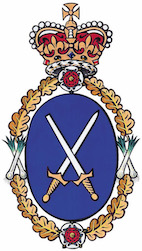 Sally ScottHigh Sheriff of Oxfordshire 2023-2024High Sheriff Awards Nomination FormContributions to Community Life in OxfordshireNOMINEE Name:Address:E-mail:Citation:(Please complete in no more than 400 words.)NOMINATOR Name:Organisation:Address:E-mail & Telephone: